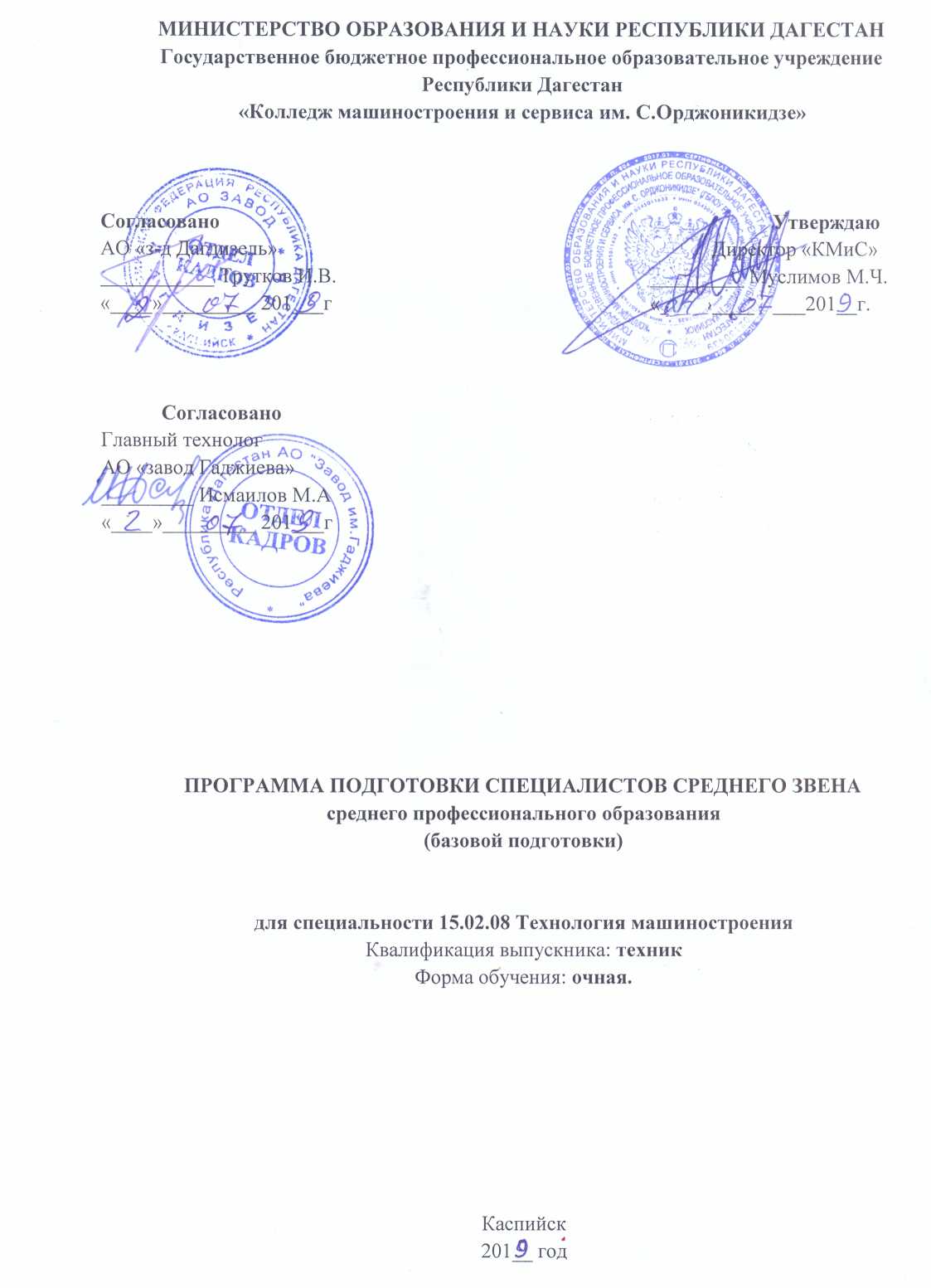 Программа подготовки специалистов среднего звена составлена на основе Федерального государственного образовательного стандарта (далее-ФГОС) по специальности среднего профессионального образования (далее СПО) 15.02.08 Технология машиностроения базовой подготовки входящей в состав укрупненной группы специальностей 15.00.00 МашиностроениеОрганизация разработчик: Государственное бюджетное профессиональное образовательное учреждение Республики Дагестан «Колледж машиностроения и сервиса им.С.Орджоникидзе»Разработчики:Гаджиева Джамиля Садыковна – зам. директора по УМРХасаров Абдулла Ахмедович – зам. директора по УПРГасаналиев Иса Махмудович - председатель цикловой комиссииМагомедова Издаг Магомедовна -преподавательМагомедова Муминат Муслимовна - преподавательАбдуллаева Алла Магомедовна-преподавательАбачараева Анжелика Мусаевна- преподаватель СОДЕРЖАНИЕ1. Общие положения  1.1. Программа подготовки специалистов среднего звена1.2.  Нормативно-правовые основы разработки  программы подготовки специалистов среднего звена1.3. Нормативный срок освоения программы1.4. Трудоемкость ППССЗ специальности  15.02.08 Технология машиностроения2. Характеристика профессиональной деятельности выпускников и требования к результатам освоения программы подготовки специалистов среднего звена2.1. Область и объекты профессиональной деятельности 2.2. Виды профессиональной деятельности и компетенции3. Документы, определяющие  содержание и организацию образовательного процесса. 3.1. Учебный план 3.2. Календарный учебный график3.3. Программы дисциплин и профессиональных модулей3.4. Программа производственной практики 4. Контроль и оценка результатов освоения программы подготовки специалистов среднего звена 4.1 Контроль и оценка освоения основных видов  профессиональной деятельности, профессиональных и общих компетенций 4.2.  Комплекты  контрольно-оценочных  средств по профессиональным модулям4.3. Порядок выполнения и защиты выпускной квалификационной работы   4.4. Организация итоговой государственной  аттестации выпускников5. Ресурсное обеспечение ППССЗ5.1.  Кадровое обеспечение5.2. Учебно-методическое и информационное обеспечение образовательного процесса    5.3. Материально-техническое обеспечение.    5.4.  Базы практикиПриложенияУчебный план по специальности 15.02.08 Технология машиностроенияКалендарный  учебный график Рабочая программа дисциплины Основы философия Рабочая программа дисциплины ИсторияРабочая программа дисциплины Иностранный языкРабочая программа дисциплины Физическая культураРабочая программа дисциплины КТНДРабочая программа дисциплины История ДагестанаРабочая программа дисциплины МатематикаРабочая программа дисциплины Информатика Рабочая программа дисциплины Экологические основы природопользование Рабочая программа дисциплины Инженерная графикаРабочая программа дисциплины Компьютерная графикаРабочая программа дисциплины Техническая механикаРабочая программа дисциплины МатериаловедениеРабочая программа дисциплины  Метрология, стандартизация и сертификацияРабочая программа дисциплины Процессы формообразования и инструментыРабочая программа дисциплины Технологическое оборудованиеРабочая программа дисциплины Технология машиностроения Рабочая программа дисциплины Программирование для автоматизированного оборудованияРабочая программа дисциплины Технологическая оснасткаРабочая программа дисциплины Информационные технологии в профессиональной деятельностиРабочая программа дисциплины Основы экономики организации и правового обеспечения  профессиональной деятельностиРабочая программа дисциплины Охрана трудаРабочая программа дисциплины Безопасность жизнедеятельностиРабочая программа дисциплины Технология горячей обработкиРабочая программа дисциплины  Допуски , посадки и технические измеренияРабочая программа дисциплины  Режущий инструментРабочая программа дисциплины Машиностроительное производство Рабочая программа профессионального модуля. Разработка технологических процессов изготовления деталей машинРабочая программа профессионального модуляУчастие в организации производственной деятельности структурного подразделенияРабочая программа профессионального модуляУчастие во внедрении технологических процессов изготовления деталей машин и осуществление технического контроляРабочая программа профессионального модуля Выполнение работ по одной или нескольким профессиям рабочих, должностям служащихРабочая программа производственной практики (по профилю специальности)Рабочая программа производственной практики (преддипломной)Программа итоговой аттестацииКомплект контрольно – оценочных средств по ПМ 01. Разработка технологических процессов изготовлении деталей машинКомплект контрольно – оценочных средств по ПМ 02. Участи в организации производственной деятельности структурного подразделенияКомплект контрольно – оценочных средств по ПМ 03.  Участие во внедрении технологических процессов изготовления деталей машин и осуществление технического контроляКомплект контрольно – оценочных средств по ПМ 04. Выполнение работ по одной или нескольким профессиям рабочих, должностям служащих1. Общие положения1.1. Программа подготовки специалистов среднего звенаПрограмма подготовки среднего звена (ППССЗ) специальности 15.02.08 Технология машиностроения реализуется ГБПОУ РД «Колледж машиностроения и сервиса» им. С.Орджоникидзе» по программе базовой подготовки.ППССЗ  представляет собой систему документов, разработанную и утвержденную колледжам с учетом требований регионального рынка труда на основе Федерального государственного образовательного стандарта специальности среднего профессионального образования (ФГОС СПО) по специальности 15.02.08 Технология машиностроения,  утвержденного приказом Министерства образования и науки Российской Федерации от  18 апреля 2014г. №350ППССЗ  регламентирует цель, ожидаемые результаты, содержание, условия и технологии организации образовательного процесса, оценку качества подготовки выпускника по  данной специальности и включает в себя  учебный план, рабочие программы дисциплин, профессиональных модулей,  производственной (преддипломной) практики и другие методические материалы, обеспечивающие качественную  подготовку обучающихся.ППССЗ ежегодно пересматривается и обновляется в части содержания учебных планов, состава и содержания рабочих программ дисциплин, рабочих программ профессиональных модулей, программы производственной (преддипломной) практики, методических материалов, обеспечивающих качество подготовки обучающихся. 1.2. Нормативно-правовые основы разработки основной профессиональной образовательной программы Нормативную правовую основу разработки основной профессиональной  образовательной программы составляют: 1.  Федеральный закон «Об образовании в Российской Федерации» от 29 декабря 2012 г. №273 ФЗ.2. Федеральный  государственный  образовательный  стандарт  среднего профессионального образования по специальности 15.02.08 Технология машиностроения   утвержденный приказом Министерства образования и науки Российской Федерации от  18 апреля 2014г. №3503. Нормативно-методические документы:методические рекомендации по разработке рабочей программы учебной дисциплины при реализации основной профессиональной образовательной программы среднего профессионального образования (ППССЗ), утвержденные Министерством образования и науки РД, отдел профессионального образования;методические рекомендации по разработке рабочей программы профессионального модуля при реализации основной профессиональной образовательной программы среднего профессионального образования (ППССЗ), утвержденные Министерством образования и науки РД, отдел профессионального образования;Письмо Минобрнауки России от 20 октября 2010 № 12-696 «О разъяснениях по формированию учебного плана ОПОП НПО/СПО».4.Устав ГПОБУ РД «Колледж машиностроения и сервиса им. С.Орджоникидзе»5. Порядок проведения государственной итоговой аттестации по образовательным программам СПО (от 1 ноября 2013 г., рег. № 30306)1.3.  Нормативный срок освоения программыНормативные сроки освоения основной профессиональной образовательной программы среднего профессионального образования базовой подготовки при очной форме получения образования и присваиваемая квалификация приводятся в таблице 1.Таблица 11.4. Трудоемкость ППССЗ специальности 15.02.08 Технология машиностроения2.  Характеристика профессиональной деятельности выпускников и требования к результатам освоения ПРОГРАММЫ ПОДГОТОВКИ СПЕЦИАЛИСТОВ СРЕДНЕГО ЗВЕНА2.1 Область и объекты профессиональной деятельности Область профессиональной деятельности выпускников: разработка и внедрение технологических процессов производства продукции машиностроения: организация работы структурного подразделения.Объекты профессиональной деятельности выпускника:материалы и технологические процессы;средства технологического оснащения (технологическое оборудование, и инструменты, технологическая оснастка);конструкторская и технологическая документация;	первичные трудовые коллективы.2.2 Виды профессиональной деятельности и компетенцииВиды профессиональной деятельности и профессиональные компетенции выпускникаВПД 1.  Разработка технологических процессов изготовления деталей машин.ПК 1.1.Использовать конструкторскую документацию при разработке технологических процессов изготовления деталей машин.ПК 1.2.Выбирать метод получения заготовок и схемы их базирования.ПК 1.3.Составлять маршруты изготовления деталей и проектировать технологические операции.ПК 1.4.Разрабатывать и внедрять управляющие программы  обработки деталей.ПК 1.5. Использовать системы автоматизированного проектирования технологических процессов обработки деталейВПД 2.Участие в организации производственной деятельности структурного подразделения.ПК 2.1.Учитывать в планировании и организации работы структурного подразделения.ПК 2.2.Учитывать в руководстве работ структурного подразделения.	ПК 2.3.Участвовать в анализе процесса и результатов деятельности подразделения.ВПД 3.Участие во внедрении технологических процессов изготовления деталей машин и осуществление технологического контроля.ПК 3.1. Участвовать в реализации технологического процесса по изготовлению деталейПК 3.2.Проводить контроль соответствия качества деталей требованиям технической документации.	ВПД 4 Выполнение работ по одной или нескольким профессиям рабочих, должностям служащих.Общие компетенции, включающие в себя способность:ОК 1. Понимать сущность и социальную значимость своей будущей профессии, проявлять к ней устойчивый интерес.ОК 2. Организовывать собственную деятельность, выбирать типовые методы и способы выполнения профессиональных задач, оценивать их эффективность и качество.ОК 3. Принимать решения в стандартных и нестандартных ситуациях и нести за них ответственность.ОК 4. Осуществлять поиск и использование информации, необходимой для эффективного выполнения профессиональных задач, профессионального и личностного развития.ОК 5. Использовать информационно-коммуникационные технологии в профессиональной деятельности.ОК 6. Работать в коллективе и команде, эффективно общаться с коллегами, руководством, потребителями.ОК 7. Брать на себя ответственность за работу членов команды (подчиненных), результат выполнения заданий.ОК 8. Самостоятельно определять задачи профессионального и личностного развития, заниматься самообразованием, осознанно планировать повышение квалификации.ОК 9. Ориентироваться в условиях частой смены технологий в профессиональной деятельности.3. Документы, определяющие содержание и организацию образовательного процессаВ соответствии с ФГОС СПО по специальности 15.02.08 Технология машиностроения  содержание и организация образовательного процесса при  реализации  данной ППССЗ регламентируется:      -  календарным учебным графиком;      - учебным планом;      - рабочими программами учебных дисциплин, модулей;      - программами производственных практик. 3.1 Учебный план по специальностиУчебный план составлен  на основе ФГОС СПО по специальности 15.02.08 Технология машиностроения.  Он включает в себя следующие разделы:        - пояснительная записка;       - сводные данные по бюджету времени (в неделях);       - план учебного процесса;       - перечень кабинетов, лабораторий, мастерских. Учебный план определяет такие качественные и количественные характеристики  ППССЗ  по специальности как: объемные параметры учебной нагрузки в целом, по годам обучения и по семестрам;  перечень учебных дисциплин, профессиональных модулей и их составных элементов (междисциплинарных курсов, учебной и производственной практик);последовательность изучения учебных дисциплин и профессиональных модулей;распределение по годам обучения и семестрам различных форм промежуточной аттестации по учебным дисциплинам, профессиональным модулям (и их составляющим междисциплинарным курсам,  учебной и производственной практике);объемы учебной нагрузки по видам учебных занятий,  по учебным дисциплинам, профессиональным модулям и их составляющим;сроки прохождения и продолжительность преддипломной практики; формы государственной (итоговой) аттестации, объемы времени, отведенные на подготовку и защиту выпускной квалификационной работы в рамках ГИА;объем каникул по годам обучения.Максимальный объем учебной нагрузки составляет 54 академических часа в неделю, включая все виды аудиторной и внеаудиторной работы. Максимальный объем обязательной аудиторной учебной нагрузки обучающихся при очной форме обучения составляет 36 академических часов в неделю. Обязательная аудиторная нагрузка предполагает лекции, практические занятия, включая семинары и выполнение курсовых работ. Самостоятельная работа организуется в форме выполнения курсовых работ, междисциплинарных проектов,  подготовки рефератов, самостоятельного изучения отдельных дидактических единиц,  и т.д.Учебный процесс организован в режиме шестидневной учебной недели, занятия группируются парами. Обязательная часть ППССЗ по циклам составляет 70% от общего объема времени, отведенного на их освоение. Вариативная часть (30%) распределена в соответствии с потребностями работодателей. Вариативная часть, предусмотренная ФГОС, в количестве 900 часов распределена следующим образом:- На введение общего  гуманитарного и дисциплин социально-экономического учебного   цикла – 100 час;«Культура и традиции народов Дагестана» – 64 часа«История Дагестана» – 36 часаМатематического и общего естественно - научного учебного цикла-36 час.«Математика» - 36 часов- Профессионального  цикла – 288час;«Технология горячей обработки»– 96 часов«Допуски, посадки и технические измерения» – 64 часа «Режущий инструмент» – 64 часов«Машиностроительное производство» – 64 часаДополнительно на увеличение часов обязательной части Общепрофессиональных  дисциплин выделено  – 430часов.На усиление профессиональных модулей из вариативной части введено дополнительно – 46 часов3.2 Календарный учебный графикВ календарном учебном графике указывается последовательность реализации ППССЗ  специальности 15.02.08 по годам и семестрам,  включая теоретическое обучение, практики, промежуточные и итоговую аттестации, каникулы.3. 3. Программы дисциплин и профессиональных модулей3.4. Программы  производственных практик              Обучающиеся по специальности 15.02.08 Технология машиностроения    проходят  учебную     и  производственную      практики,   направленные на практическую  апробацию  знаний и навыков,        полученных в процессе теоретической подготовки.  Производственная практика состоит из двух видов практик:  по профилю специальности и преддипломной.       В соответствии с учебным планом подготовки по специальности  15.02.08 Технология машиностроения         учебная практика проводится в:  4 семестре (продолжительность – 8 недель) и 6 семестре (продолжительность – 7 недели). Цель учебной практики  –     углубление знаний и приобретение практических навыков в области организации и проведения работ по слесарному и токарному делу,  в соответствии с программой практики.Производственная практика (по профилю специальности) проводится на  IV курсе в 7,8 семестре (продолжительность 10 недель) Производственная практика (преддипломная) проводится на IV курсе в 8 семестре  (продолжительность 4  недели).   Цель  производственной  практики   –      закрепление  теоретических  знаний, полученных студентами в процессе изучения профессиональных модулей, а также сбор, систематизация и обобщение практического материала, в том числе для использования в выпускной квалификационной (дипломной) работе; анализ деятельности организации по направлению, соответствующему теме дипломной работы. Программы производственных практик4.   КОНТРОЛЬ  И  ОЦЕНКА  РЕЗУЛЬТАТОВ  ОСВОЕНИЯ  ПРОГРАММЫ ПОДГОТОВКИ СПЕЦИАЛИСТОВ СРЕДНЕГО ЗВЕНА4.1 Контроль и оценка освоения основных видов  профессиональной деятельности, профессиональных и общих компетенций Формами контроля знаний студентов и оценки качества их подготовки по циклам дисциплин являются экзамены, зачёты,  дифференцированные зачёты, курсовые работы. Формой аттестации по профессиональному модулю является экзамен (квалификационный).  Итогом экзамена является однозначное решение:  «вид профессиональной  деятельности освоен / не освоен». Оценка качества освоения основной профессиональной образовательной программы  включает  текущую,  промежуточную      и  итоговую     государственную  аттестации. Конкретные формы и процедуры текущего контроля знаний, промежуточной аттестации по каждой дисциплине и профессиональному модулю  разрабатываются образовательным учреждением самостоятельно и доводятся до сведения обучающихся в течение первых двух месяцев от начала обучения. Для аттестации обучающихся на соответствие их персональных достижений поэтапным требованиям соответствующей ППССЗ (текущая и промежуточная аттестация) создаются фонды оценочных средств  (ФОС),    позволяющие оценить знания,  умения и освоенные компетенции.  ФОС включают в себя педагогические контрольно- измерительные материалы,     предназначенные для определения соответствия  (или  несоответствия) индивидуальных образовательных достижений основным показателям результатов подготовки. Оценка качества подготовки обучающихся и выпускников осуществляется в двух основных направлениях: оценка уровня освоения дисциплин; оценка компетенций обучающихся. 4.2  Комплекты  контрольно-оценочных  средств по профессиональныммодулям4.3 Требования к выпускным квалификационным работамТребования к содержанию, объему и структуре выпускной квалификационной работы определяются образовательным учреждением на основании Порядка проведения государственной итоговой аттестации выпускников по образовательным программам СПО,  утвержденного федеральным органом исполнительной власти, осуществляющим функции по выработке Государственной политики и нормативно-правовом урегулировании в сфере образования, определенного в соответствии с частью 5 статьи 59 Федерального закона от 29 декабря 2012г. № 273 ФЗ «Об образовании в Российской Федерации»        Выпускная  квалификационная  работа  представляет  собой  законченную разработку на заданную  тему,       написанную  лично выпускником под руководством научного руководителя, свидетельствующую об умении автора работать с литературой, обобщать и анализировать фактический материал,        используя теоретические знания и практические навыки,    полученные при освоении профессиональной образовательной  программы,   содержащую        элементы     научного  исследования.       В  выпускной квалификационной работе могут использоваться материалы исследований, отраженные в выполненных ранее студентом курсовых работах.Тематика выпускной квалификационной работы разрабатывается ведущими преподавателями цикловой комиссии технология машиностроения    с учётом заявок предприятий (организаций) и с учётом ежегодной её корректировки, утверждается на заседании цикловой комиссии. Основные требования к содержанию и оформлению выпускной квалификационной работы отражены в методических рекомендациях по выполнению выпускной квалификационной работы, разработанных преподавателями цикловой комиссии программирования.4.4 Организация государственной итоговой аттестации выпускниковОрганизация Государственной итоговой аттестации (ГИА) выпускников проводится в соответствии с требованиями следующих нормативных документов:1.Порядок проведения государственной итоговой аттестации по образовательным программам СПО (от 1 ноября 2013 г., рег. № 30306)2.Программа государственной итоговой аттестации выпускников по специальности 15.02.08 Технология машиностроения     Прил. 36Целью ГИА является установление соответствия уровня и качества подготовки выпускника требованиям Федерального государственного образовательного стандарта среднего профессионального образования по специальности.Государственная итоговая аттестация включает подготовку и защиту выпускной квалификационной работы (дипломная работа). Обязательное требование – соответствие тематики выпускной квалификационной работы содержанию одного или нескольких профессиональных модулей.       Результаты аттестационных испытаний, включенных в ГИА, определяются оценками «отлично», «хорошо», «удовлетворительно», «неудовлетворительно».      Программа государственной итоговой аттестации является частью программы подготовки специалистов среднего звена и включает:вид государственной итоговой аттестации;объем времени на подготовку и проведение ГИА;сроки проведения ГИА;тематику дипломных работ;критерии оценки уровня и качества подготовки выпускника.       Для проведения государственной итоговой аттестации создается Государственная экзаменационная комиссия (ГЭК). Решение о присвоении выпускнику квалификации по специальности и выдаче диплома о среднем профессиональном образовании принимается Государственной экзаменационной комиссией.5. РЕСУРСНОЕ ОБЕСПЕЧЕНИЕ ОПОП 5.1.  Кадровое обеспечениеПодготовку выпускников по специальности осуществляют преподаватели, имеющие высшее специальное образование, богатый производственный и педагогический опыт. Педагогическая квалификация преподавателей профессионального цикла соответствует содержанию подготовки специалистов по специальности 15.02.08 Технология машиностроения    и отвечает требованиям качественного обучения студентов.Преподаватели  занимаются повышением своей профессиональной квалификации путем самообразования, обмена опытом и участия в работе методических объединений преподавателей общепрофессиональных дисциплин ССУЗ Республики. Преподаватели  прошли обучение на курсах повышения квалификации в техническом университете города Новочеркасска, Ростовском политехническом институте, Дагестанском государственном университете, ДИПКПК, о чем имеют соответствующие удостоверения. Накопленный практический и педагогический опыт дает возможность ведущим преподавателям на достаточном уровне формировать учебно-методическую базу. Практикуется создание учебно-методических комплексов, методических указаний по выполнению курсовых и лабораторно-практических работ. Преподаватели владеют навыками работы на ПК, что позволяет им использовать современные образовательные технологии. В учебном процессе используются эффективные формы проведения занятий: конференции, деловые игры, викторины, компьютерное тестирование  и др.Прил.37 Сведения о кадровом обеспечении.5.2. Учебно-методическое и информационное обеспечение образовательного процессаПрограмма подготовки специалистов среднего звена по специальности 15.02.08 Технология машиностроения    среднего профессионального образования обеспечена учебно-методической документацией по всем дисциплинам, междисциплинарным курсам и профессиональным модулям, предусмотренных учебным планом специальности.            Внеаудиторная работа студентов сопровождается методическим обеспечением и обоснованием времени, затрачиваемого на ее выполнение.           Каждый обучающийся имеет доступ к базам данных и библиотечным фондам техникума, формируемым по полному перечню дисциплин и модулей в соответствии с учебным планом специальности. Студенты техникума  имеют свободный безлимитный доступ к современным профессиональным базам данных и информационным ресурсам сети Интернет.         Информационно - библиотечный фонд колледжа  позволяет обеспечить каждого обучающегося учебными изданиями в соответствии с требованиями ФГОС по специальности.        Количество учебных и учебно-методических изданий по дисциплинам профессионального цикла и междисциплинарных курсам составляет 1 экземпляр на человека, включая печатные и электронные варианты учебной литературы, а так же электронные базы периодических изданий.         Предлагаемая основная и дополнительная учебная литература по дисциплинам всех циклов издана не ранее 2010 года.       Фонд дополнительной литературы, помимо учебной, включает официальные, справочно-библиографические и специализированные периодические издания в расчете не менее 1-2 экземпляра на каждые 100 обучающихся.5.3. Материально-техническое обеспечение реализации программы подготовки специалистов среднего звена       Материально-техническая база специальности 15.02.08 «Технология машиностроения»    размещена в 16 кабинетах и 6 лабораториях, некоторые кабинеты и лаборатории объединены  в комплексные по родственным дисциплинам и МДК профессионального цикла. Кабинеты закреплены за преподавателями дисциплин  и профессиональных модулей профессионального цикла. Преподаватели планируют и осуществляют их тематическое и эстетическое оформление.        Эстетическое оформление кабинетов удовлетворительное, в кабинетах имеется  все необходимое для проведения теоретических занятий.        Для проведения практических занятий в  кабинетах  достаточно наглядных пособий и раздаточного материала. Пополнение материально-технической базы кабинетов осуществляется за счет средств учредителя, спонсорской помощи базовых предприятий города и Республики, а также за счет реальных курсовых работ.В рамках кружковой работы студентами под руководством преподавателей изготавливаются действующие макеты. Также для проведения учебной практики имеются слесарный и токарный участки в учебно-производственных мастерских. Перечень кабинетов, лабораторий, и других помещений, используемых  для организации учебного процесса по ППССЗ.Спортивный комплекс:Спортивный зал;Открытый стадион широкого профиля;Стрелковый тир     ЗАЛЫ:Библиотека, читальный зал с выходом в сеть Интернет;Актовый зал.5.4.  Базы практикиОсновными базами практики студентов являются промышленные предприятия ОАО «Завод «Дагдизель»,  ОАО «Завод точной механики», филиал ОАО «Азимут», ОАО «Завод Гаджиева», ОАО «Завод Авиаагрегат» с которыми у колледжа  оформлены договорные отношения. Имеющиеся базы практики студентов обеспечивают возможность прохождения практики всеми студентами в соответствии с учебным планом.Учебная практика проводится в учебно-производственных мастерских техникума. Задания на учебную практику, порядок ее проведения приведены в программах профессиональных модулей.Уровень образования, необходимый для приема на обучение по ППССЗНаименование квалификации базовой подготовкиСрок получения СПО по ППССЗ базовой подготовки по очной форме обучениясреднего общего образования Техник2 год 10 месяцевсреднего общего образования Техник3 года 10 месяцев основного общего образованияТехник3 года 10 месяцевУчебные циклыЧисло недельКоличество часовАудиторная нагрузка1224392Самостоятельная работа 1222196Учебная практика25540Производственная практика (по профилю специальности) 25360Производственная практика (преддипломная)4144Промежуточная аттестация8Государственная итоговая аттестация6Каникулярное время34Итого:199Индекс дисциплины, профессионального модуля, практики по ФГОСНаименование циклов, разделов и программНомер приложения, содержащего программу в ППССЗОГСЭ.00 Общий гуманитарный и социально-экономический  циклОГСЭ.00 Общий гуманитарный и социально-экономический  циклОГСЭ.00 Общий гуманитарный и социально-экономический  циклОГСЭ.01Основы философии3ОГСЭ.02История4ОГСЭ.03Иностранный язык5ОГСЭ.04Физическая культура6ОГСЭ.05Культура и традиции народов Дагестана7ОГСЭ.06История Дагестана8ЕН.00 Математический и общий естественнонаучный циклЕН.00 Математический и общий естественнонаучный циклЕН.00 Математический и общий естественнонаучный циклЕН.01Математика9ЕН.02Информатика10ЕН. 03Экологические основы природопользования11П.00 Профессиональный циклП.00 Профессиональный циклП.00 Профессиональный циклОП.00 Общепрофессиональные дисциплиныОП.00 Общепрофессиональные дисциплиныОП.00 Общепрофессиональные дисциплиныОПД.01Инженерная графика12ОПД.02Компьютерная графика13ОПД.03Техническая механика14ОПД.04Материаловедение15ОПД.05Метрология, стандартизация и сертификация16ОПД.06Процессы формообразования и инструменты17ОПД.07Технологическое оборудование18ОПД.08Технология машиностроения19ОПД.09Программирование для автоматизированного оборудования20ОПД.10Технологическая оснастка21ОПД.11Информационные технологии в профессиональной деятельности22ОПД.12Основы экономики организации и правового обеспечения профессиональной деятельности23ОПД.13Охрана труда24ОПД.14Безопасность жизнедеятельности25ОПД.15Технология горячей обработки26ОПД.16Допуски, посадки и технические измерения27ОПД.17Режущий инструмент28ОПД.18Машиностроительное производство29ПМ. 00 Профессиональные модулиПМ. 00 Профессиональные модулиПМ. 00 Профессиональные модулиПМ. 01 Разработка технологических процессов изготовления деталей машин30ПМ.02Участие в организации производственной деятельности структурного подразделения31ПМ. 03Участие во внедрении технологических процессов изготовления деталей машин и осуществление технического контроля32              ПМ.04.Выполнение работ по одной или нескольким профессиям рабочих, должностям служащих33Индекс дисциплины, профессионального модуля, практики по ФГОСНаименование циклов, разделов и программНомер приложения, содержащего программу в ППССЗПППроизводственная практика (по профилю специальности)  34ПДППроизводственная                практика (преддипломная)   35Индекс профессионального модуля по ФГОСНаименование циклов, разделов и программНомер приложения	ПМ. 00 Профессиональные модули	ПМ. 00 Профессиональные модули	ПМ. 00 Профессиональные модулиПМ. 01 Разработка технологических процессов изготовления деталей машин38ПМ.02Участие в организации производственной деятельности структурного подразделения39ПМ. 03Участие во внедрении технологических процессов изготовления деталей машин и осуществление технического контроля20ПМ.04.Выполнение работ по одной или нескольким профессиям рабочих, должностям служащих41№НаименованиеКАБИНЕТЫ1Русского языка 2Литературы 3Иностранного языка4Истории5Химии и биологии6Математики7Социально-экономических дисциплин8Информатики9Основ философии10Инженерной графики11Технология машиностроения12Экономики отрасли13Безопасности жизнедеятельности и охраны труда14Менеджмента15Процессов формообразования и инструментов16Правовое обеспечение профессиональной деятельностиЛАБОРАТОРИИ1Технической механики2Материаловедение3Метрологии, стандартизации и сертификации4Информационных технологий в профессиональной деятельности5Технологического оборудования и оснастки6Автоматизированного проектирования технологических процессов и программирования систем ЧПУМастерские1Слесарный участок2Токарный участок